Downsell Primary school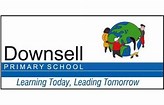 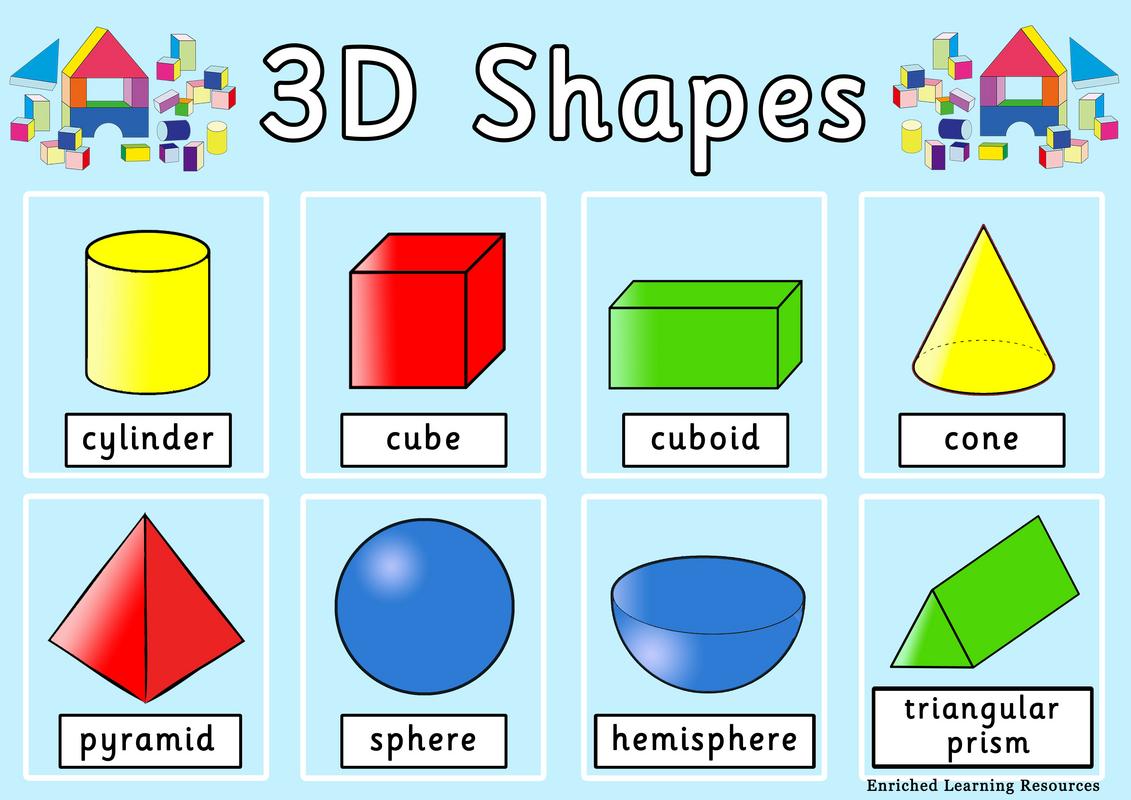 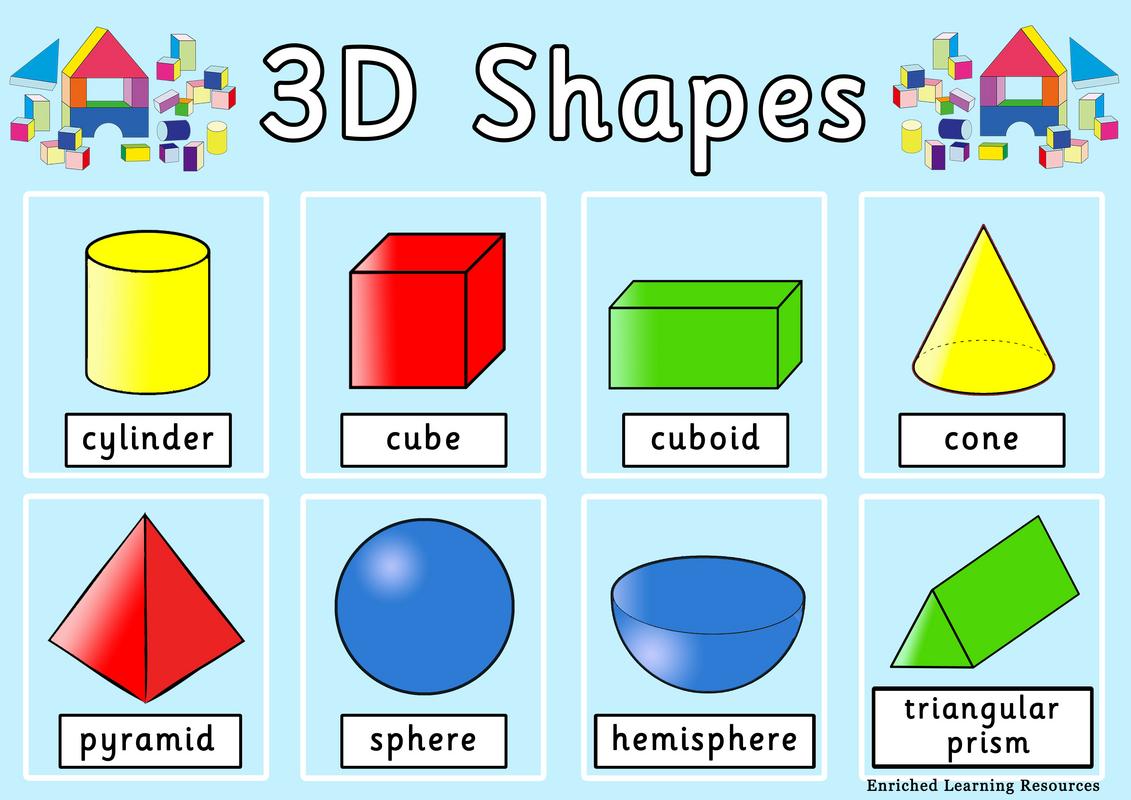 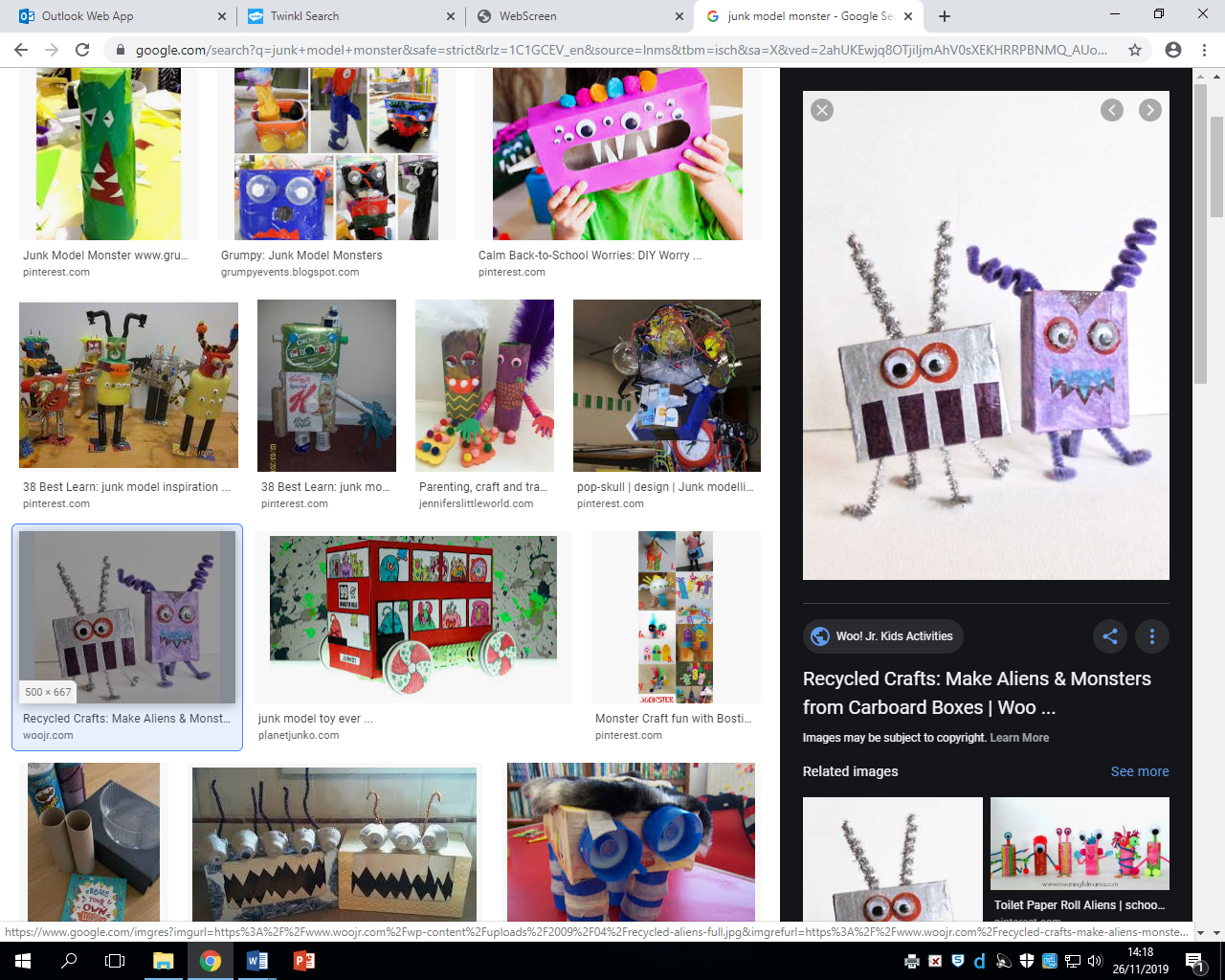 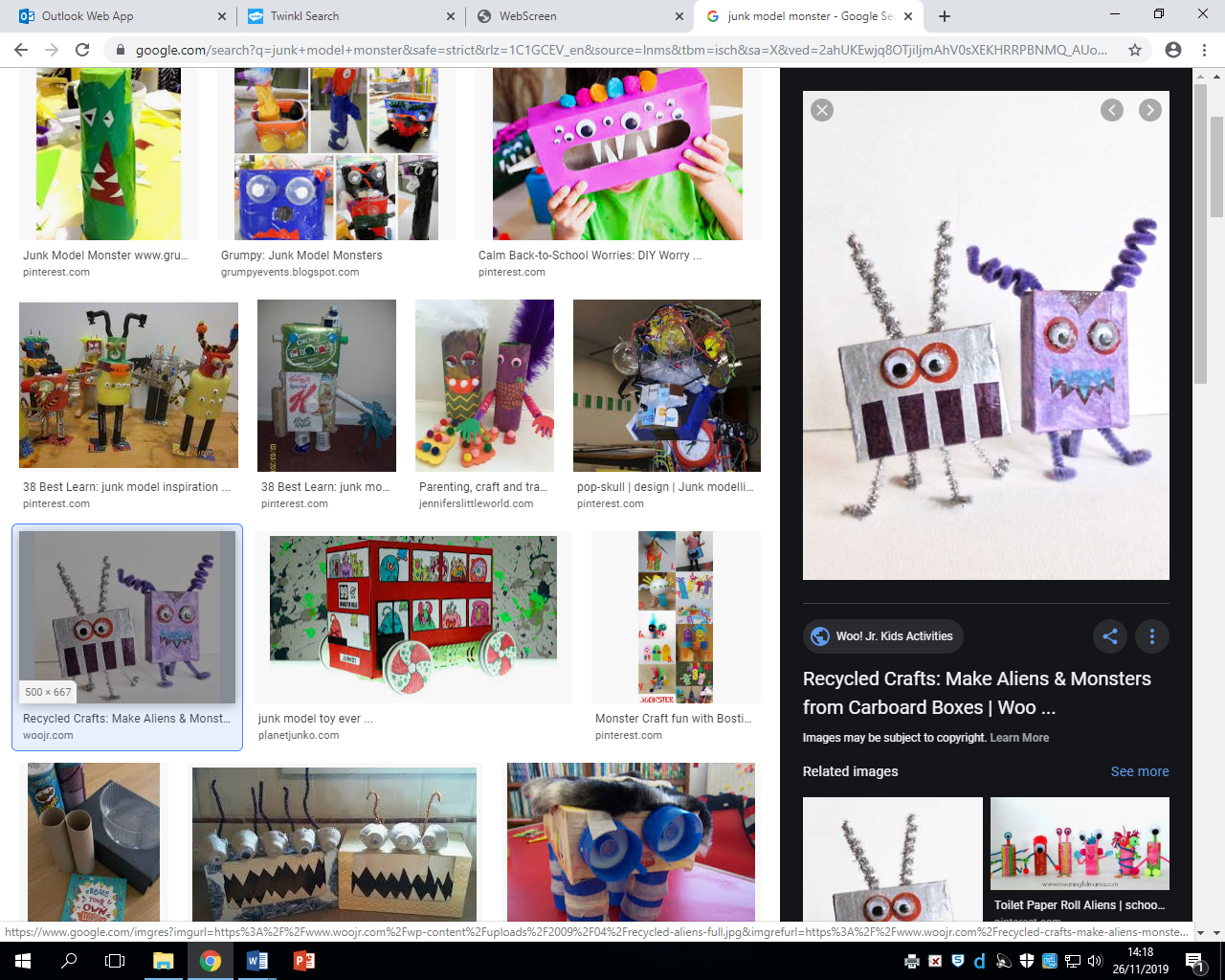 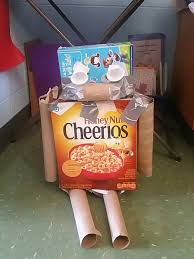 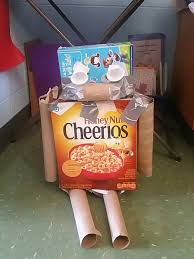 